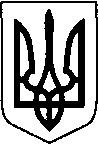 БОРАТИНСЬКА СІЛЬСЬКА РАДАЛУЦЬКОГО РАЙОНУ ВОЛИНСЬКОЇ ОБЛАСТІРОЗПОРЯДЖЕННЯ ГОЛОВИПро проведення місячника безпеки життєдіяльності узакладах освіти          Відповідно до плану роботи закладів освіти Боратинської сільської ради та на виконання наказу управління освіти і науки облдержадміністрації № 89 від 24 березня 2021 року «Про проведення місячника безпеки життєдіяльності у закладах освіти області», з метою удосконалення роботи з безпеки життєдіяльності, створення здорових і безпечних умов навчання та праці, впровадження кращого досвіду роботи з охорони праці та профілактики виробничого травматизму в закладах освіти:1. Провести протягом квітня 2021 року у закладах освіти сільської ради місячник безпеки життєдіяльності.2.Рекомендувати Примірну програму місячника безпеки життєдіяльності, затверджену наказом управління освіти і науки облдержадміністрації № 89 від 24 березня 2021 року, використовувати при організації заходів в установах (додається).           3. Керівникам закладів освіти:3.1. Забезпечити виконання даного розпорядження.3.2. Організувати проведення заходів з урахуванням карантинних обмежень.  3.3. До 10 травня 2021 року інформувати відділ освіти  Боратинської сільської ради  про виконання програми місячника безпеки життєдіяльності.4. Контроль з виконанням наказу покласти на начальника відділу освіти Хомича О.С.Сільський голова                      		                                 Сергій ЯРУЧИКОлександр Хомич30 березня 2021 року       с. Боратин                      № 36/1.2